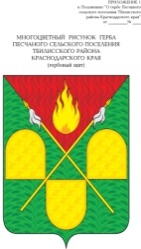 СОВЕТ ПЕСЧАНОГО СЕЛЬСКОГО ПОСЕЛЕНИЯТБИЛИССКОГО РАЙОНАРЕШЕНИЕот «__» сентября 2022  г.                                                                                      № __х. ПесчаныйО списании безнадежной задолженностиВ связи с невозможностью взыскания образовавшейся задолженности по водоснабжению, и на основании заявления МУП «Песчаное ЖКХ» о списании безнадежных долгов, руководствуясь статьями 26, 58, 60 устава Песчаного сельского поселения Тбилисского района, Совет Песчаного сельского поселения Тбилисского района р е ш и л:Списать образовавшуюся задолженность за коммунальные услуги холодного водоснабжения по следующим адресам: - х. Веревкин, ул. Красная, д. 27 (собственник домовладения – Канищева О.В.) в сумме 1434 руб. 28 коп.;- х. Веревкин, ул. Красная, д. 33 (собственник домовладения Медяников Д.В.) в сумме 4358 руб. 36 коп.;- х. Веревкин, ул. Речная, д. 3 (собственник домовладения Азарова А.П.) в сумме 148 руб.;- х.Веревкин, ул. Речная, д. 42 (собственник домовладения Сотников В.В.) в сумме 3075 руб. 95 коп.;- х. Веревкин, ул. Речная, д. 46 (собственник домовладения Болдырева Н.В.) в сумме 7847 руб. 83 коп.;- х. Веревкин, ул. Центральная д. 47 (собственник домовладения Азаров Д.А.) в сумме 5454 руб. 22 коп.:- х. Песчаный, ул.Гагарина д. 13(собственник домовладения Цепляев Ю.И.) в сумме 769 руб., 36 коп;- х. Песчаный, ул.Гагарина, д. 46 (собственник домовладения Мухамедов Ю.Г.) в сумме 51711 руб. 66 коп;- х. Песчаный, ул. Горького, д. 5 (собственник домовладения Мишко А.В.) в сумме 7597 руб. 35 коп;- х. Песчаный, ул. Зеленая, д. 19 (собственник домовладения Мухамедов Г.С.) в сумме 9806 руб. 56 коп;- х. Песчаный, ул. Зеленая, д. 32 (собственник домовладения Цепляева С.В) в сумме 6371 руб. 97 коп.;- х. Песчаный, ул. Октябрьская, д. 10 (собственник домовладения Самохин В.В) в сумме 9952 руб., 22 коп.;- х. Староармянский, ул. Красная, д. 16 (собственник домовладения Левашова А,Г) в сумме 10822 руб. 92 коп;- х. Веревкин, ул. Речная, д. 33 (собственник домовладения Силаева В.В) в сумме 12671 руб. 07 коп;- х. Веревкин, ул. Речная, д. 34 (собственник домовладения Колесников В.Н.) в сумме 582 руб. 80 коп.Контроль за исполнением настоящего решения возложить на постоянную комиссию по строительству, транспорту, торговле, коммунальному и бытовому обслуживанию населения, вопросам пожарной безопасности и гражданской обороны (Видинеева).Настоящее решения вступает в силу со дня его подписания.Глава Песчаного сельского поселенияТбилисского района							         И.В. Селезнёв